«Прощай, Азбука»Сценарий праздникаМетодические рекомендацииПорядок работы с презентацией-Дорогие ребята! Уважаемые гости! Сегодня мы прощаемся с книгой, которая была с нами все в это время с Азбукой. Она научила первоклассников читать, много  будет потом книг прочитано, но эта останется первой. В 1574 году была составлена и напечатана  «Азбука »- первый на Руси печатный букварь. Название книга получила от двух первых букв алфавита А и Б. В старину эти буквы назывались Аз и  Буки. Отсюда и пословица: Сперва аз да буки, а там и науки.Буквы- значки, как бойцы на парад,В четком порядке  построены  в рядКак в условленном месте стоит,И называются все … Алфавит!Дети выходят с шарами и строятся строго по алфавиту, на которых приклеены буквы, читают отрывки стихотворения «Алфавит» И. РезникаА! Алфавит пройдем мы вместе,Б! Будем петь его как песню.В! Весело споем его мы!Г! Громче грома! Громче грома!Д! День сегодня музыкальный,Е! Есть у вас талант вокальный,Ж! Жить без знаний скучно былоЗ! Знанья- это ваша сила.И! И тому пути открыты, К! Кто подружит с алфавитом!Л! Лошадь, лама, ландыш, ложка,М! Мел, метель, метро, матрешка,Н!  Небо, невод,  нить, невеста,О! Овод, облако, оркестр!П! Попугай поет по нотам.Р! Рой пчелиный  строит соты.С! Стрекоза в саду стрекочет!Т! Такса лапками  топочет!У! Утка слушает пластинки,Ф! Фанту пробует фламинго!Х! Хор не плох, есть слух у хора!Ц! Царь зверей его опора!Ч! Чтим его- рычит он чисто!Ш! Шесть  заменит он солистов!Щ! Щедрый мир нам дарят песни.Э! Этот день собрал нас вместе,Ю! Юмористов, оптимистов,Я! Ярких школьников- артистов.Дети поют под музыку песню «Алфавит» А Б В Г Д Е ЁЖ З И Й (краткая)К Л М Н О П РС Т У Ф ХЦ Ч Ш Щ ЪЬ Ы Э ЮЯ- последняя стоитВот весь русский алфавитАлфавит , алфавитБуквы 33 хранитПесню мы про них поемБуквы вместе узнаем.Слайд№1 - Мы забавные буквы и хотим поиграть с тобой. Выбери с кем из нас ты будешь играть.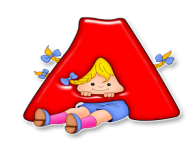 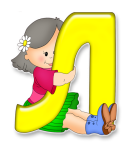 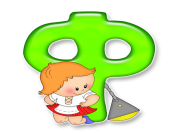 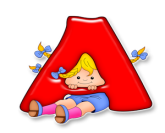 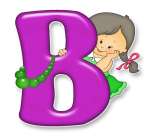 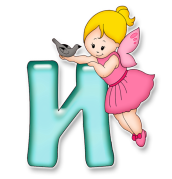 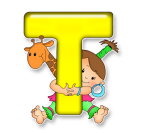 -Давайте ребята, играя, мы покажем , что нам Азбука дала, как учила нас она.(Дети выбирают с кем будут играть.)Слайд №2Отгадайте загадку:Чудесные прекрасныеГласные СогласныеЗвонкие ГлухиеРазные ТакиеБез них нельзяПостичь наукиВы  догадалисьЭто……. (звуки)Слайд №3Выберите ответЗвуки мы……….- слышим и произносим- пишем и видим.-Их мы слышим и произносим. Как же хочется их увидеть! Ребята, как это сделать? -Для этого существуют специальные значки-буквы алфавита , с их помощью можно обозначить звуки нашей речи.Слайд № 4Выбери ответБуквы мы ……………   .-Слышим и произносим- Пишем и видим.Расставьте буквы в алфавитном порядке:ДБАГВ
ЁЗЕИЖ
ОНЛМК
СУРТФ
ЩХШЦЧ- Верно! Молодец! Тысячи разных звуков окружают человека.Человек научился записывать звуки буквами.Слайд № 5-Сколько гласных букв в русском языке?(10) (а, е, и, о, у, ы, э, ю, я, ё)-Выбери гласную букву.Б В А ГЕ Д МЗ И Й КН Р П ОС У ГЦ Ф ЫЧ Э ШЩ Ъ ЮХ Я Ь- Что вы знаете о гласных буквах е, ё ,я, ю?-Читай слова и определяй, сколько звуков обозначают буквы е, ё, ю, я, и показывай соответствующую карточку с цифрами 1 и 2Кекс, юный, льёт, ветка……..-Сколько гласных звуков в русском языке?(6) (а, и, о, у, ы, э)- Выбери гласный звук.а б р дл п н ин о к сф и у тх ы ч зй м х эСЛАЙД 6-Выбери капельки с согласными буквами…….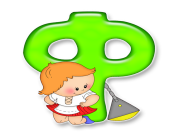 -На лесной полянке спрятались звуки. Найди их.Найди 3 звонких звука.Найди 3 глухих звука…..Назовите глухие звуки-этоЗвонкие звуки-этоСлайд 7- Что вы знаете про мягкий знак (Ь)?Найди  мягкие согласные звуки в словах. Читай слово  (январь, больно, сосулька, лошадь, борьба, банька.)(Вместо физминутки я провела под веселую музыку флешмоб)Слайд 8-  Дружат гласная с согласной составляют вместе …. (слог)Если слоги встанут рядом, Получаются…..( слова)- Какие слоги нужно закрасить, чтобы получилось словоПодсказка (нужно закрасить два слога)Подсказка. ( нужно закрасить три слога)-Из слов возьми только первые слоги. Какое слово получится?мороз, лопата, корова (роза, мо-ло-ко, морока)-Из слов возьми только вторые слоги. Какое слово получится?водолей, сорока, магазин (до-ро-га, ворота, ведро)Слайд 9-Выбери только слоги (на, бочка, кри, крик, полёт, ска, ду, ща, пена, боч, душ.- Выбери только слова (дос, че, птицы, го, щи, нос, сказка, по, зем, точка, от, весна , чик.)-Выбери слог, который можно вставить во все эти слова - ЖА,  РА, НИ.Соединили мы словаИ (предложение ) готово.- Найди и укажи предложениеВесна полёт птицыВесна ярко солнцеВесной ярко светит солнце.- Из какой группы слов можно составить предложение, чтобы ответить на вопрос: Кто сидит на ветке?Ветка, сидит , наНа ветке сидит кукушка.Кукушка,ветки,у.- Выбери ответ: Что называют предложением?Слова связанные по смыслуГруппу слов, которая выражает законченную мысль.Группу слов со знаками препинания.Слайд10Буквы, слоги и загадкиВ доброй Азбуке живут.По ступенькам постепенноВ сказку нас с тобой ведут…Слайд №____«Лиса и колобок» -Помоги колобку выполнить задания лисы, если все задания будут выполнены правильно, то лиса  не съест колобка. Сколько слов в предложениях? Посчитай и выбери ответ.Светит яркое солнышко. На небе светит яркое солнышко.- Поставь пробел- расстояние между словами:Наветкедеревакукуеткукушка.- Отличная работа. Вы очень хорошо справились с заданиями.Дети поют песню « Чему учат школе»Поют частушки:-Мы собрали пап и мамНо не для потехиМы сегодня рапортуемПро свои успехи. -Разбудите меня ночьюВ самой серединочкеРасскажу вам алфавит Без одной запиночки.- Мы простимся с АзбукойИ рукой помашемИ спасибо 10 разДружно хором скажем.- Наступает торжественный моментВам сегодня выдают удостоверениеВ том, что азбуку прочлиПолный курс наук прошлиИ теперь без передышкиЛюбые прочтете книжки.(Вручение удостоверений)Праздничный урок  заканчивает ученица Дамды со считалочкой « Как хорошо уметь читать!»Цели: -Мотивировать интерес к учению, закрепление и систематизация знаний учащихся о звуках и буквах русского алфавита, о последовательности букв в алфавите; развитие фонематического слуха посредством интерактивных заданий, систематизация знаний о предложении оформлении предложения на письме , обогащение словарного запаса обучающихся.Способствовать сотрудничеству с родителями по выработке у детей стремление к более тесному общению с книгой в дальнейшем.Планируемые предметные результаты:– формирование у первоклассников готовности к самостоятельному выделению звуков речи как «материала» языка;– формирование умения различать звуки и буквы;–– распознавание твёрдых и мягких согласных звуков;– распознавание звонких и глухих согласных звуков;– формирование умения располагать буквы и слова в алфавитном порядке;– формирование умения различать гласные звуки и буквы, гласные и согласные буквы; – выполнять слого-звуковой анализ слов с гласными звуками: [й'а], [й'у], [й'э], [й'о];– выделять слоги– различать слово и слог;– составлять слова из слогов;– определять количество слогов в слове;– приобретение навыков работы на компьютере.Формируемые УУД:– саморегуляция как способность к мобилизации сил и энергии, к волевому усилию и преодолению препятствий;– решение рабочих задач с использованием  ИКТ;– рефлексия способов и условий действия, контроль и оценка процесса и результатов деятельности;– анализ объектов с целью выделения признаков (существенных, несущественных);– синтез – составление целого из частей, в том числе самостоятельное достраивание языковых конструкций;– самостоятельное создание способов решения проблем творческого и поискового характера;– установление причинно-следственных связей;– структурирование знаний по теме данных заданий;– оценка – выделение и осознание обучающимся того, что уже усвоено и что ещё нужно усвоить, осознание качества и уровня усвоения; оценка результатов работы.     Все предложенные задания сделаны в форме игры. Игровая деятельность привлекательна для младших школьников и способна вызвать положительную мотивацию к познанию нового. В то же время задания не является только развлекательным средством – это учебное упражнение в занимательной форме. Основное предназначение данных заданий в слайдах–служить вспомогательным электронным дидактическим средством, направленным на активизацию деятельности учащихся при закреплении и систематизации знаний о звуках и буквах, об алфавите, а также развивать ИКТ- компетенции у обучающихся. На этапе закрепления я использую различные средства обучения, в том числе и электронные тренажёры в слайдах. Использование тренажёров в первом классе служит выполнению учебной задачи, требует от учащихся внимания, учит быстро ориентироваться, находить правильное решение, снижает уровень тревожности.    В начале дети строятся и  заходят под музыку (определение последовательности букв по алфавиту).-песенка «Алфавит».1,2,3,4 слайды на тему «Звуки и буквы» занимает центральное место в курсе обучения грамоте и ориентирован на развитие речевых способностей первоклассников, формирование фонематического слуха, умение вычленять звук на фонетическом уровне из общего потока устной речи. На уроках учащиеся получали фонетико-графические представления о звуках и буквах. -содержат задания на знание алфавита.расстановка букв в алфавитном порядке.Слайд № 5 «Гласные звуки и буквы»– содержат задания на выбор гласных букв. –  показывает, что гласных букв всего 10.-содержат задания на определение твёрдых и мягких согласных звуков.– содержат задания на выбор гласных звуков.– показывает, что гласных звуков всего 6.Слайд № 6 «Поймай капельки» (выбор согласных букв, повторение согласных звуков).– инструкция для детей.– содержат задания на выбор согласных букв. – содержат задания на выбор звонких и глухих согласных звуков.– показывает согласные звонкие звуки. – показывает согласные глухие звуки.– показывает все согласные буквы.– показывает, что согласных букв 21.– показывает, что согласных звуков 36. Слайд 7 –-содержат задания на определение твёрдых и мягких согласных звуков.- физминуткаСлайд 8 Группа заданий на тему слог слово.  Способствует закреплению и осмыслению роли предложения в устной и письменной речи и развитию активного словаря детей. Учитывая, что предложение в русском языке выступает основной единицей связной речи, характеризуемой определёнными признаками, учение о предложении занимает одно из центральных мест в курсе обучения грамоте С помощью различных компьютерных технологий я выбираю  разнообразные виды работы, направленные на усвоение детьми основных правил по теме «Предложение. Текст». Работая над темой  «Предложение. Текст», я осуществляет тесную взаимосвязь с направлением учебной деятельности по развитию речи первоклассников. Эта работа реализуется практически на каждом уроке и способствует обогащению словарного запаса обучающихся. способствуют развитию активного словаря детей.Слайд 10 «Лиса и колобок» (количество слов в предложении, расстановка пробелов между словами в предложениях).-представление и приветствие героев.– содержат задания на определение количества слов в предложении.– содержат задания на расстановку пробелов между словами в предложениях.